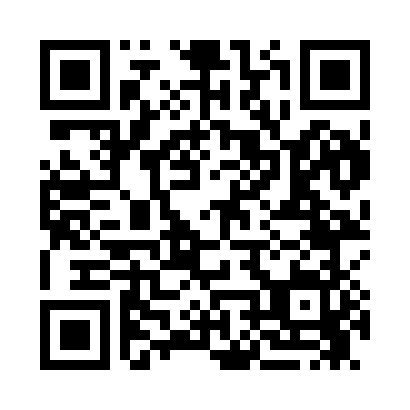 Prayer times for Ramey, Minnesota, USAMon 1 Jul 2024 - Wed 31 Jul 2024High Latitude Method: Angle Based RulePrayer Calculation Method: Islamic Society of North AmericaAsar Calculation Method: ShafiPrayer times provided by https://www.salahtimes.comDateDayFajrSunriseDhuhrAsrMaghribIsha1Mon3:305:301:205:309:0911:092Tue3:315:311:205:309:0911:083Wed3:325:311:205:309:0911:074Thu3:335:321:205:309:0811:075Fri3:355:331:215:309:0811:066Sat3:365:331:215:309:0811:057Sun3:375:341:215:309:0711:048Mon3:385:351:215:309:0711:039Tue3:405:361:215:309:0611:0210Wed3:415:371:215:309:0611:0111Thu3:425:371:215:309:0511:0012Fri3:445:381:225:309:0410:5813Sat3:455:391:225:309:0410:5714Sun3:475:401:225:309:0310:5615Mon3:485:411:225:309:0210:5516Tue3:505:421:225:299:0110:5317Wed3:525:431:225:299:0110:5218Thu3:535:441:225:299:0010:5019Fri3:555:451:225:298:5910:4920Sat3:565:461:225:298:5810:4721Sun3:585:471:225:288:5710:4522Mon4:005:481:225:288:5610:4423Tue4:025:491:225:288:5510:4224Wed4:035:501:225:278:5410:4025Thu4:055:511:225:278:5310:3926Fri4:075:531:225:278:5110:3727Sat4:095:541:225:268:5010:3528Sun4:105:551:225:268:4910:3329Mon4:125:561:225:258:4810:3130Tue4:145:571:225:258:4710:2931Wed4:165:581:225:248:4510:28